มาตรการป้องกันการรับสินบน เพื่อให้การดำเนินงานขององค์การบริหารส่วนตำบลท่าไร่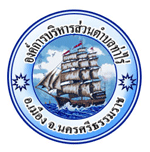  เป็นไปด้วยความโปร่งใส ตรวจสอบได้ ปลอดจาก การทุจริตและประพฤติมิชอบในการปฏิบัติงาน  จึงกำหนดมาตรการป้องกันการรับสินบน ดังนี้ วัตถุประสงค์ 		๑. เพื่อกำหนดมาตรการ แนวทาง งดการรับ การเรียกร้อง หรือการให้ ของขวัญ ทรัพย์สิน หรือ ประโยชน์อื่นใด ยกเว้นกรณีจำเป็นต้องไปตามที่กฎหมาย ระเบียบ และสำนักงาน ป.ป.ช. กำหนดเท่านั้น 		๒. เพื่อให้บุคลากรยึดถือปฏิบัตินโยบายอย่างเคร่งครัด รวมถึงตระหนักถึงการมีส่วนร่วมที่จะ รับผิดชอบในการป้องกันและต่อต้านการรับสินบน 		มาตรการ 		๑. นายกองค์การบริหารส่วนตำบลท่าไร่ ประกาศเจตจำนงในการบริหารหน่วยงานอย่างซื่อสัตย์สุจริต โปร่งใส และ เป็นไปตามหลักธรรมาภิบาลที่ดีโดยเผยแพร่ประชาสัมพันธ์ให้บุคลากร ผู้รับบริการ ผู้มีส่วนได้ส่วนเสีย ภายนอกทราบ		 ๒. กำหนดบทบาทหน้าที่ของผู้บริหารทุกระดับ ให้ครอบคลุมถึงการประพฤติตนเป็นแบบอย่างที่ดี การควบคุม กำกับ ติดตาม สนับสนุนแลขับเคลื่อนการดำเนินงานเพื่อป้องกันการรับ ให้สินบน หรือ ผลประโยชน์อื่นใด รวมถึงป้องกันการมีส่วนร่วมในการทุจริตทุกรูปแบบ 		๓. กำหนดจรรยาบรรณ บทบาทหน้าที่ของพนักงานทุกระดับ ให้ครอบคลุมถึง - การงดรับ ให้สินบนหรือผลประโยชน์อื่นใดในทุกรูปแบบ ทั้งทางตรงและทางอ้อม - การไม่เข้าไปมีส่วนร่วมในการทุจริตทุกรูปแบบ - การร่วมสอดส่องดูแล และรายงานการรับ ให้สินบนหรือประโยชน์อื่นใด รวมถึงการทุจริต ประพฤติมิชอบทุกรูปแบบต่อผู้บังคับบัญชา - การให้ความร่วมมือ ช่วยเหลือในกระบวนการสอบสวน สอบข้อเท็จจริงที่เกี่ยวข้อง 		๔. ส่งเสริมวัฒนธรรมการต่อต้านการรับ การให้สินบน หรือผลประโยชน์อื่นใด รวมถึงป้องกันการมี ส่วนร่วมในการทุจริตประพฤติมิชอบทุกรูปแบบ 		๕. กำหนดให้หน่วยงานที่เกี่ยวข้อง (สำนักงานปลัด) จัดอบรมให้ความรู้และสร้างช่องทางการรับรู้แก่บุคลากรเพื่อเป็นการสร้างวัฒนธรรมองค์กรเกี่ยวกับการต่อต้าน การทุจริตและประพฤติมิชอบ การรับ การให้สินบน หรือผลประโยชน์อื่นๆ 		๖. กำหนดให้หน่วยงานที่เกี่ยวข้อง (สำนักงานปลัด) จัดกิจกรรมเพื่อเสริมสร้างวัฒนธรรมองค์กรให้บุคลากร มีทัศนคติ ค่านิยมในการปฏิบัติงานอย่างซื่อสัตย์สุจริต และมุ่งผลประโยชน์ส่วนรวม ตลอดจนเผยแพร่ข้อมูลให้ บุคลากร ผู้มีส่วนได้ส่วนเสียภายนอกรับทราบ		๗. กำหนดให้บุคลากรทุกคนขององค์การบริหารส่วนตำบลท่าไร่ มีหน้าที่สอดส่อง และร่วมกันป้องกันการรับ การให้สินบน หรือผลประโยชน์อื่นๆรวมถึง การทุจริตประพฤติมิชอบทุกรูปแบบ โดยไม่ละเลย เพิกเฉยต่อ การกระทำที่เข้าข่ายดังกล่าว 		๘. ดำเนินการลงโทษทางวินัย ทางปกครอง และทางกฎหมาย ตามความเหมาะสม ต่อผู้บริหารหรือ บุคลากรซึ่งถูกตัดสินว่าได้กระทำความผิดทุจริตอย่างเด็ดขาด 		๙. กำหนดให้หน่วยงานที่เกี่ยวข้อง รายงานผลการดำเนินงานที่เกี่ยวข้องกับการรับ การให้สินบน หรือ ประโยชน์อื่นใด ต่อที่ประชุมคณะผู้บริหารท้องถิ่น อย่างน้อยปีละ ๑ ครั้ง 				....................................................................